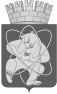 Городской округ«Закрытое административно – территориальное образование  Железногорск Красноярского края»АДМИНИСТРАЦИЯ ЗАТО г. ЖЕЛЕЗНОГОРСКПОСТАНОВЛЕНИЕ13.04.2022                                                                                                                     № 726г. ЖелезногорскО внесении изменений в постановление Администрации ЗАТО г. Железногорск от 21.08.2013 № 1301 «Об утверждении Порядка принятия решений о разработке, формировании и реализации муниципальных программ ЗАТО Железногорск»В соответствии с Бюджетным кодексом Российской Федерации, Федеральным законом от 06.10.2003 № 131-ФЗ «Об общих принципах организации местного самоуправления в Российской Федерации», Уставом ЗАТО Железногорск,ПОСТАНОВЛЯЮ:1. Внести в постановление Администрации ЗАТО г. Железногорск от 21.08.2013 № 1301 «Об утверждении Порядка принятия решений о разработке, формировании и реализации муниципальных программ ЗАТО Железногорск» следующие изменения:1.1. В приложении № 2 к постановлению:1.1.1. Пункт 3.6 дополнить подпунктом 3.6.6 следующего содержания:«3.6.6 на период временного отсутствия (отпуск, командировка, болезнь) секретаря Комиссии его обязанности исполняет лицо, назначенное исполняющим обязанности начальника отдела поддержки предпринимательства и развития территории Управления экономики и планирования Администрации ЗАТО г. Железногорск.».1.2. В приложении № 3 к постановлению:1.2.1. Исключить из состава комиссии по вопросам социально-экономического развития ЗАТО Железногорск Будулуцу М.В. – заместителя Главы ЗАТО г. Железногорск по общим вопросам.2. Управлению внутреннего контроля Администрации ЗАТО г. Железногорск (Е.Н. Панченко) довести настоящее постановление до сведения населения через газету «Город и горожане».3. Отделу общественных связей Администрации ЗАТО г. Железногорск (И.С. Архипова) разместить настоящее постановление на официальном сайте городского округа «Закрытое административно-территориальное образование Железногорск Красноярского края» в информационно-телекоммуникационной сети «Интернет».4. Контроль над исполнением настоящего постановления оставляю за собой.5. Настоящее постановление вступает в силу после его официального опубликования.Глава ЗАТО г. Железногорск							         И.Г. Куксин